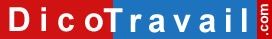 Prénom – Nom
Adresse
Code Postal – VilleNom de la Société
Adresse
Code postal – VilleLettre recommandée avec accusé de réception ou Lettre remise en main propre contre déchargeDemande de report des congés payésLieu, Date,Madame, Monsieur,Compte tenu de mon absence pour maternité ou maladie ou accident du travail du < date > au < date >, je n’ai pas pu prendre les congés payés que j’avais acquis durant la période de référence.A ce jour, je n’ai pas eu communication de mes dates de départ concernant la prise de ces congés payés.Je sollicite donc le report de ces congés payés aux dates suivantes :Du < date > au < date >.Je vous prie d’agréer, Madame, Monsieur, l’expression de mes salutations distinguées.SignatureAVERTISSEMENT sur l'utilisation des modèles de lettresNous vous rappelons que le site Dicotravail.com ne donne aucun conseil personnalisé. Les modèles de lettres ne constituent pas une consultation juridique ni une rédaction réalisée en fonction de votre cas personnel. Ce qui implique qu’avant toute démarche pouvant avoir des conséquences, nous vous conseillons de recourir au conseil d'un avocat, le site Dicotravail.com ne saurait en aucun cas s’y substituer.Il en résulte que la responsabilité de l'auteur ne saurait être recherchée du fait de l'utilisation des modèles de lettres.Lettre de demande de report de congés payés